1. Patient data / Patient personal details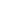 Insurance number:…………………………..Name:…………………………………………Date of birth:…………………………………….Contact number:………………………………..Gender: 		Female / MaleEthnicity/Race: White / Black / Indian / Asian / Other: …….Date of questioning: ………………………………(year/month/day)2. Anamnesis / Details from the medical history 2.1 LifestyleSmoking:                	yes / noif yes:  amount (cigarettes/day):…………………  For how many years?   …………………………if not:    	Did you smoke earlier?      	      	yes / noif yes:  amount (pcs/occasion):…………………………………For how many years?………………………………………How long ago did you stop smoking? ……………………………….Alcohol consumption:                  	yes / noif yes:  frequency: occasionally/monthly/weekly/dailyamount (g/day):…………………………………since when? (years):………………………….        	Alcohol consumption in the last 2 weeks: …………………..if not:Did you drink alcohol earlier?       	      	yes / noif yes:  frequency:  	occasionally/monthly/weekly/dailyamount (g/occasion):…………………………………For how many years?………………………………………How long ago did you stop drinking alcohol?.......................... Guide for estimation of the amount:1 dl beer (4.5 vol. %) = ~3.5 g alcohol        	1 dl wine (12.5 vol. %) = ~10 g alcohol        	1 dl hard drink (50 vol. %) = ~40 g alcohol[T1]  Diet:	yes / no 	if yes: diabetic / gluten-free / vegetarian / paleolit / lactose-free / other:………………Physical activity: none / occasionally / regularly / intenselyNone: no exercise or exercise for < 3 hours/week for < 2 yearsOccasionally: < 3 hours/week for >= 2 yearsRegularly: > 3 hours/week for >= 2 yearsIntensely: > 7 hours/week for>= 2 yearsDrug abuse:   yes / no       Prescribed medication should not be included here.if yes: type of drug:…………………………………….  amount:………………………………………….for how many years:……………………………Job:		blue collar worker / white collar workermining / sewing / other works with long-term vibration exposure 2.2 ComorbiditiesDiabetes mellitus: 			yes/noif yes:  type I. / type II / type III. / MODY	 	Allergies:				yes / noif yes: specify: inhalative / other nutrition / drug / eczema / otherHypertension:	yes / no	if yes:	since (year):Malignancy in history:		yes / no	if yes:	date: ……………….(year/month/day)		please specify: …………………..Thromboembolic events in history:	yes / no	if yes:	deep vein thrombosis:		yes / no			if yes:		date:…………….(year/month/day) 
					(többször hozzáadható)pulmonary embolism:		yes / no			if yes:		date:…………….(year/month/day) 
					(többször hozzáadható)		repeated miscarriages or stillbirths:	yes / no			if yes:		date:…………….(year/month/day) 
					(többször hozzáadható)		stroke:					yes / no			if yes:		date:…………….(year/month/day) 
					(többször hozzáadható)		myocardial infarction:		yes / no			if yes:		date:…………….(year/month/day) 
					(többször hozzáadható)Autoimmunity in history:	yes /noif yes:	systemic / organ specificif systemic:	Rheumatoid arthritis / Systemic lupus erythematosus / Scleroderma / Sjögren's Syndrome / Antiphospholipid syndrome / Idiopathic inflammatory myopathies / Vasculitis / Other if Rheumatoid arthritis:	date of diagnosis: ……..(year/month/day)if Systemic lupus erythematosus:date of diagnosis:…..(year/month/day)if Scleroderma:	date of diagnosis: ……..(year/month/day)if Sjögren's Syndrome:	date of diagnosis: ……..(year/month/day)if Antiphospholipid syndrome: date of diagnosis:....(year/month/day)if Idiopathic inflammatory myopathies: date of diagnosis:......(year/month/day)if Vasculitis: date of diagnosis: ……..(year/month/day)if Other:please specify: …… date of diagnosis: ……..(year/month/day)if organ specific: Type I diabetes / Hashimoto's thyroiditis / Graves' disease / Addison’s disease / Autoimmune hepatitis / Primary biliary cholangitis / Primary sclerosing cholangitis / Multi-glandular diseases / Autoimmune pancreatitis / Coeliac disease / Autoimmune hemolytic anemia / Autoimmune thrombocytopenic purpura / Myasthenia gravis / Multiple sclerosis / Inflammatory neuropathies / Other if Type I diabetes:		date of diagnosis: ……..(year/month/day)if Hashimoto's thyroiditis:	date of diagnosis: ……..(year/month/day)if Graves' disease:		date of diagnosis: ……..(year/month/day)if Addison’s disease:		date of diagnosis: ……..(year/month/day)if Autoimmune hepatitis:	date of diagnosis: ……..(year/month/day)if Primary biliary cholangitis:	date of diagnosis: ……..(year/month/day)if Primary sclerosing cholangitis:date of diagnosis: ….(year/month/day)if Multi-glandular diseases:	date of diagnosis: ……..(year/month/day)if Autoimmune pancreatitis:	date of diagnosis: ……..(year/month/day)if Coeliac disease:		date of diagnosis: ……..(year/month/day)if Autoimmune hemolytic anemia: date of diagnosis:...(year/month/day)if Autoimmune thrombocytopenic purpura:date of diagnosis:....(year/month/day)if Myasthenia gravis:		date of diagnosis: ……..(year/month/day)if Multiple sclerosis:		date of diagnosis: ……..(year/month/day)if Inflammatory neuropathies: date of diagnosis: ….(year/month/day)if Other: please specify: ……………  date of diagnosis:.......(year/month/day)Raynaud phenomenon: 	yes / no 	if yes:	start date: …….. (year)Date of first non-Raynaud symptom: ……. (year)Disease duration (year): …………	** Calculated from the first non-Raynaud symptom.Scleroderma subgroup:	limited cutaneous SSc / diffuse cutaneous SSc/ SSc sine scleroderma (based on medical documentations)Intestinal lung disease:	yes / no	*	if yes:	date of diagnosis: ……………….(year/month/day)* Definition: Fibrosis proven by HRCT and ( <80% FVC or <80 DLCO) on pulmonary function tests.Ischemic heart disease*:	yes / no 	if yes:	date of diagnosis: ……………….(year/month/day)* Definition: previews myocardial infarct or PTCA or CABG or pozitiv CT-angiography or pozitiv coronary angiographyCongestive heart disease*:	yes / no * Definition: using of loop diureticsScleroderma renal crisis:	yes / no Renal replacement therapy (dialysis) due to SRC: yes / noMalabsorption:		yes / no Malabsorption definition: decreased serum protein / nutritional supplement / long-term weight loss.Bacterial overgrowth:	yes / no Bacterial overgrowth definition: proven by H2 exhalation / cyclic antibiotic treatment.Hiperalimentation required:	yes / no Asthma:		 	yes / no	if yes:	date of start of treatment: …………….(year/month/day)COPD:			yes / no	if yes: date of start of treatment: …………….(year/month/day)Gout in history:			yes / no	if yes:	date of first attack: ………….(year/month/day)Spondyloarthritis in history:	yes / no	if yes:	date of diagnosis: ………….(year/month/day)axial spondyloarthritis / peripheral spondyloarthritis / reactive arthritis / psoriatic arthritis / enteropathic arthritis / endogenous uveitisOther internal organ disease:	yes / no	if yes:		heart / lung / gastrointestinal / liver / renal / hematologic / thyroid			please specify: …………….Long lasting / recurrent fever of unknown origin:	yes / no	if yes:		date of start of the first episode: ………….(year/month/day)			date of last episode: ………….(year/month/day)Unexplained weight loss in history:	yes / no	if yes:		date of start of the weight loss: ………….(year/month/day)			body weight at this time (kg):……………			date of end of the weight loss: ………….(year/month/day)			body weight at this time (kg):…………….			weight loss of >10% in the last 12 months: yes / noOsteoporosis (DEXA):			yes  /  no	if yes:		date of diagnosis: ………….(year/month/day)			any osteoporotic fracture:	yes  /  no				if yes date of the first fracture:………….(year/month/day)				Number of the osteoporotic fractures:…………..Previous digital painful ischemia:		yes / noPrevious digital ulcer:			yes / noPrevious digital gangrene:			yes / noLung biopsy:		yes / no	if yes:		please copy the histology findings: ………………Renal biopsy:		yes / no	if yes:		date: ………….(year/month/day)please specify: ……………….2.3 Family historyThromboembolic events in family historyif yes:		relationship to patient:*...........................deep vein thrombosis / pulmonary embolism / stroke / myocardial infarctionAutoimmunity in family:	yes /no	if yes:	relationship to patient*:…………………………………….systemic / organ specificif systemic:	Rheumatoid arthritis / Systemic lupus erythematosus / Scleroderma / Sjögren's Syndrome / The antiphospholipid syndrome / Idiopathic inflammatory myopathies / Vasculitis / Other if Other:	please specify: ……………if organ specific:	Type I diabetes / Hashimoto's thyroiditis / Graves' disease / Addison’s disease / Autoimmune hepatitis / Primary biliary cholangitis / Primary sclerosing cholangitis / Multi-glandular diseases / Autoimmune pancreatitis / Coeliac disease / Autoimmune hemolytic anemia / Autoimmune thrombocytopenic purpura / Myasthenia gravis / Multiple sclerosis / inflammatory neuropathies / Other if Other:	please specify: ……………Spondyloarthritis in family history:	yes / no	if yes:	relationship to patient*: …………………………………….Asthma in family history:	yes / no 	if yes:	relationship to patient*: …………………………………….COPD in family history:	yes / no 	if yes:	relationship to patient*:…………………………………….* relationship: father / mother / sibling / child / paternal grandfather / paternal grandmother / maternal grandmother / maternal grandfather / paternal cousin / maternal cousin / father sibling (uncle, aunt) / mother sibling (uncle, aunt) / siblings child (nephew, niece) / grandchild / paternal grandfathers sibling / paternal grandmothers sibling / maternal grandfathers sibling / maternal grandmothers sibling / other blood relation / spouse (husband, wife, other not blood relation)3. Complaints / Risk factorsCurrent painful digital ischemia:	yes / no Morning stiffness:		yes / no 	if yes:	Morning stiffness duration (min): …….Sicca symptoms (dry eyes and/or dry mouth):   yes / noEsophageal symptoms (dysphagia or reflux): 			yes / no 	if yes: dysphagia: yes/ no		reflux: yes / noStomach symptoms (early satiety, heartburn, vomiting):			yes / no 	if yes: early satiety: yes / no		heartburn: yes / no		vomiting: yes / noIntestinal symptoms (diarrhea, bloating, constipation):		yes /no 	if yes: diarrhea: yes / no		bloating: yes / no		constipation: yes / no(Pseudo-)obstruction (vomiting or constipation, with dilatation of bowels on imaging): 	yes/noWorsening of cardiopulmonary symptoms within last month:	yes / no Worsening of Raynaud symptoms within last month: 	yes / noWorsening of skin thickness within last month:  yes / no Palpitations:		yes / no Dyspnoe: 		yes / no Exertional dyspnoe:	yes / no Exposure to solvents:		yes / no4. QuestionnairesHAQ score: ………SSc-HAQ - Raynaud complaint (0-100): ……….SSc-HAQ - Digital ulcer complaints (0-100): ……….SSc-HAQ - Gastrointestinal complaints (0-100): ………SSc-HAQ - Lung complaints (0-100): ……..SSc-HAQ – Overall (0-100): …..Pain in the last week (0-100): …….Joint pain in the last week (0-100): ………..Fatigue in the last week (0-100): ………Arthritis activity in the last week (0-100): ………	Skin thickness questionnaireSF-36 PCS (%): ………SF-36 MCS (%): ……….UCLA: ………..5. StatusBody weight (kg): …..………………………	Body height (cm): ……………… BMI (automatikusan számolt)Blood pressure (Hgmm): ……..… / ………		Heart rate: ……………………… /minute6MWT:		yes / noif yes:	O2 saturation at rest: ………%Blood pressure at rest ……………HgmmHeart rate at rest ………………../minO2 saturation at exercise: ……….%Blood pressure at exercise……………HgmmHeart rate at exercise………………../minDistance on 6MWT (m): …………Interruption 6MWT:		yes / noif yes:	Reason for interruption:	cardiological / musculoskeletal / otherBorg scale (0-10): …… *NYHA:	1 / 2 / 3 / 4 ***Instruction for Borg Dyspnea ScaleUse this scale to rate the difficulty of breathing. It starts at number 0 where breathing is causing no difficulty at all and progresses through to number 10 where breathing difficulty is maximal.0 – Nothing at all1 – Very slight2 – Slight3 – Moderate4 – Somewhat severe5 – Severe67 – Very severe89 – Very, very severe (almost maximal)10 – Maximal **NYHA Classification1 – No symptoms and no limitation in ordinary physical activity.2 – Mild symptoms (mild shortness of breath and/or angina) and slight limitation during ordinary activity.3 – Marked limitation in activity due to symptoms, even during less-than-ordinary activity (walking short distances 20-100 m). Comfortable only at rest.4 – Severe limitation. Experiences symptoms even while at rest. Mostly bedbound patients. 6. Physical examinationScleroedema: 		yes/noSclerodactyly:		yes / no Puffy fingers (current or previous):  yes / noProximal scleroderma:	yes / no Scleroderma subgroup (based on current physical examination):	limited cutaneous SSc / diffuse cutaneous SSc / SSc sine sclerodermaPitting scars on fingertips:	previously / current / never Gangrene:			previously / current / neverDigital ulcer:			previously / current / neverTelangiectasia:		yes / no Pigmentation disturbances:		yes / noMuscle weakness*:		yes / no Muscle atrophy:		yes / no Subcutaneous calcinosis:		previously / current / never Calcinosis complicated by infection or requiring surgery:  yes / noDisease activity by physician (0-100): …………. Joint activity by physician (0-100): ………….Musculoskeletal activity by physician (0-100): ………….Overall disease severity by physician (0-100):…………Presence of anasarca:			yes  /  no*Proximal muscle weakness on clinical examination defined as shoulder abduction and/or hip or knee flexion less than 5/5 power (not due to contracture or pain)Tenderness joints:		yes / no	if yes:		right IP:		yes / no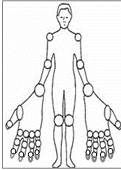 		right PIP II:		yes / no		right PIP III:		yes / no		right PIP IV:		yes / no		right PIP V:		yes / no		right MCP I:		yes / no		right MCP II:		yes / no		right MCP III:		yes / no		right MCP IV:		yes / no		right MCP V:		yes / no		right Wrist:		yes / no		right Elbow:		yes / no		right Shoulder:	yes / no		right Knee:		yes / no		left IP:			yes / no		left PIP II:		yes / no		left PIP III:		yes / no		left PIP IV:		yes / no		left PIP V:		yes / no		left MCP I:		yes / no		left MCP II:		yes / no		left MCP III:		yes / no		left MCP IV:		yes / no		left MCP V:		yes / no		left Wrist:		yes / no		left Elbow:		yes / no		left Shoulder:		yes / no		left Knee:		yes / noNumber of tenderness joints: ……Swollen joints:	yes / no	if yes:		right IP:		yes / no		right PIP II:		yes / no		right PIP III:		yes / no		right PIP IV:		yes / no		right PIP V:		yes / no		right MCP I:		yes / no		right MCP II:		yes / no		right MCP III:		yes / no		right MCP IV:		yes / no		right MCP V:		yes / no		right Wrist:		yes / no		right Elbow:		yes / no		right Shoulder:	yes / no		right Knee:		yes / no		left IP:			yes / no		left PIP II:		yes / no		left PIP III:		yes / no		left PIP IV:		yes / no		left PIP V:		yes / no		left MCP I:		yes / no		left MCP II:		yes / no		left MCP III:		yes / no		left MCP IV:		yes / no		left MCP V:		yes / no		left Wrist:		yes / no		left Elbow:		yes / no		left Shoulder:		yes / no		left Knee:		yes / noNumber of swollen joints: ……DAS28 (ESR): ………….DAS28 (CRP): ………….SDAI: …………CDAI: ………….Contracture:	yes / no	if yes,	small joint contracture:	yes / no		if yes:	number of small joints with contracture: ……		large joint contracture*:	yes / no		if yes:	number of large joints with contracture: ……Tendon friction rubs:	yes / no *Joint contracture defined as any degree of contracture with the inability to reduce the joint to the anatomically neutral position in the large joints, specifically elbows and knees.Modified Rodnan skin score: 	yes / no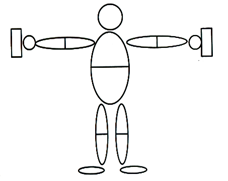 	if patient has MRSS:	face:		0 / 1 / 2 / 3				chest:		0 / 1 / 2 / 3				stomach:	0 / 1 / 2 / 3				right digits:	0 / 1 / 2 / 3				right hand:	0 / 1 / 2 / 3				right lower arm: 0 / 1 / 2 / 3				right upper arm: 0 / 1 / 2 / 3				right thigh:	0 / 1 / 2 / 3				right foot:	0 / 1 / 2 / 3left digits:	0 / 1 / 2 / 3				left hand:	0 / 1 / 2 / 3				left lower arm:	0 / 1 / 2 / 3				left upper arm:	0 / 1 / 2 / 3				left thigh:	0 / 1 / 2 / 3				left foot:	0 / 1 / 2 / 3				Modified Rodnan skin score: ………..7. Examinations7.1 Laboratory / immunserology*Date of laboratory examination: ………….. (year/month/day)Hypocomplementaemia:	yes / no Proteinuria (>300mg/dl):	yes / no Haematuria:			yes / noif yes:	renal hematuria / extarenal hematuriaBlood type:		A / B / AB / 0Rh positive / Rh negativeDirect Coombs test:		yes / no	*	if yes:	Date: ………….. (year/month/day)positive / negativeCryoglobulinemia:		yes / no	*	if yes:	Date: ………….. (year/month/day)positive / negativeSerum electrophoresis:	yes / no	*	if yes:	Date: ………….. (year/month/day)Percent of gamma zone (%): …………Paraproteins:	yes / no		if yes:		Percent of paratproteins (%): ………..				Please specify the type of paraproteins: ……………….Immunoglobulins:		yes /no	 	*	if yes:	Date: ………….. (year/month/day)		IgG (g/l):………….IgM (g/l):  ………..IgA (g/l):……….Total IgE (U/ml):………….Immunserology:		yes / noif yes:		ANA:		positive / negative / unknown				if positive or negative:Date: ………….. (year/month/day)ACA:		positive / negative / unknown				if positive or negative:Date: ………….. (year/month/day)Scl-70:		positive / negative / unknown				if positive or negative:Date: ………….. (year/month/day)RNS pol III:	positive / negative / unknown				if positive or negative:Date: ………….. (year/month/day)anti-Pm-Scl:	positive / negative / unknown				if positive or negative:Date: ………….. (year/month/day)anti-Ku:	positive / negative / unknown				if positive or negative:Date: ………….. (year/month/day)anti-Th/To:	positive / negative / unknown				if positive or negative:Date: ………….. (year/month/day)Fibrillarin:	positive / negative / unknown				if positive or negative:Date: ………….. (year/month/day)Ro-52:		positive / negative / unknown				if positive or negative:Date: ………….. (year/month/day)NOR90:	positive / negative / unknown				if positive or negative:Date: ………….. (year/month/day)			Jo-1:		positive / negative / unknown				if positive or negative:Date: ………….. (year/month/day)PL-7:		positive / negative / unknown				if positive or negative:Date: ………….. (year/month/day)PL-12:		positive / negative / unknown				if positive or negative:Date: ………….. (year/month/day)Mi-2:		positive / negative / unknown				if positive or negative:Date: ………….. (year/month/day)			SRP:		positive / negative / unknown				if positive or negative:Date: ………….. (year/month/day)			RIB:		positive / negative / unknown				if positive or negative:Date: ………….. (year/month/day)			AMA-M2 (PDH):		positive / negative / unknown				if positive or negative:Date: ………….. (year/month/day)TIF1y:		positive / negative / unknown				if positive or negative:Date: ………….. (year/month/day)MDA5:		positive / negative / unknown				if positive or negative:Date: ………….. (year/month/day)NXP2:		positive / negative / unknown				if positive or negative:Date: ………….. (year/month/day)SAE1:		positive / negative / unknown				if positive or negative:Date: ………….. (year/month/day)EJ:		positive / negative / unknown				if positive or negative:Date: ………….. (year/month/day)OJ:		positive / negative / unknown				if positive or negative:Date: ………….. (year/month/day)Anti-SSA:	positive / negative / unknown				if positive or negative:Date: ………….. (year/month/day)Anti-SSB:	positive / negative / unknown				if positive or negative:Date: ………….. (year/month/day)Anti-CCP:	positive / negative / unknown				if positive or negative:Date: ………….. (year/month/day)RF: 		positive / negative / unknown				if positive or negative:Date: ………….. (year/month/day)TPO		positive / negative / unknown				if positive or negative:Date: ………….. (year/month/day)TG		positive / negative / unknown				if positive or negative:Date: ………….. (year/month/day)ANCA 	positive / negative / unknown				if positive or negative:Date: ………….. (year/month/day)dsDNS		positive / negative / unknown				if positive or negative:Date: ………….. (year/month/day)M2		positive / negative / unknown				if positive or negative:Date: ………….. (year/month/day)LKM1 	positive / negative / unknown				if positive or negative:Date: ………….. (year/month/day)SLA		positive / negative / unknown				if positive or negative:Date: ………….. (year/month/day)SMA		positive / negative / unknown				if positive or negative:Date: ………….. (year/month/day)Sp100		positive / negative / unknown				if positive or negative:Date: ………….. (year/month/day)Transglutaminase 	positive / negative / unknown				if positive or negative:Date: ………….. (year/month/day)Endomysium 		positive / negative / unknown				if positive or negative:Date: ………….. (year/month/day)Gliadin			positive / negative / unknown				if positive or negative:Date: ………….. (year/month/day)Any other positive autoantibody:	yes / no if yes:		Specify: ………..		Date: ………………(year/month/day)(többször hozzáadható)*Results within 3 months of the time of examination may be accepted.7.2. Imaging techniquesEsophagus X-ray*:	yes / no 	if yes,	Date: ………….. (year/month/day)		Esophageal dysmotility:	yes / no 		Esophageal stricture:		yes / no 		Esophageal dilatation:	yes / no *Results within 3 months of the time of examination may be accepted.Lung X-ray*:		yes / no* 	if yes,	Date: ………….. (year/month/day)		Any fibrosis:		yes / no			if yes: 		Basal fibrosis:		yes / no 					Diffuse fibrosis:	yes / no *Results within 3 months of the time of examination may be accepted.Lung HRCT*:		yes / no *	if yes,	Date: ………….. (year/month/day)		Basal fibrosis:		yes / no		Diffuse fibrosis:	yes / no 		Fibrosis % involvement:	<20% / intermediate / >20% / unknown		Any ground glass opacity:	yes / no 		Any hone combing:		yes / no 		Any reticular changes:	yes / no 		Any tractions:			yes / no 		Any bullae:			yes / no 		Any lymp node enlargement:	yes / no 		Any granuloma		yes / no		Any air trapping		yes / no		Any consolidation		yes / no		Any emphysema		yes / no		Any pleural effusion		yes / noSpecify the pattern of fibrosis:	usual interstitial pneumonia (UIP) / non-specific interstitial pneumonia (NSIP) / organising pneumonia (OP) / diffuse alveolar damage (DAD) / respiratory bronchiolitis / desquamative interstitial pneumonia / lymphoid interstitial pneumonia / unknownAny other suspected symptom on HRCT then fibrosis:		yes / noif yes: infection:	yes / no                if yes:	bronchoscopy performed:	yes / no		if yes:	please insert finding: ……	microbiology performed on  ……date…		if yes:	please insert finding: ……if yes:  malignancy:	yes / no                 if yes:	bronchoscopy performed:	yes / no		if yes:	please insert finding: ……	microbiology performed:	yes / no		if yes:	please insert finding: ……	biopsy / histology performed: yes / no		if yes:	please insert finding: ……Insert the complete HRCT finding, please: ………………………………..*Results within 6 months of the time of examination may be accepted.Esophagogastroscopy*:	yes / no 	*	if yes,	Date: ………….. (year/month/day)		Gastroesophageal reflux:	yes / no		Barrett’s oesophagus:		yes / no		Oesophagus stricture:		yes / no		Other oesophagus abnormality:	yes /no			if yes:	please define: ………………		Gastric ulcer:			yes /noVascular ectasia:		yes /no		Bleeding / haemorrhage:	yes /no		Watermelon stomach:		yes / no		Other gastric abnormality:	yes / no			if yes:	please define: ………………		Duodenal ulcer:	yes /no		Celiac disease (scalloped duodenal folds, grooves and fissurations):   yes /no			if yes:	confirmed by histology:	yes / no*Results within 3 months of the time of examination may be accepted.Colonoscopy*:				yes /no 	*	if yes,	Date: ………….. (year/month/day)		Polyp:			yes / no			if yes:	Tubular /Villous6 Sessile /Serrated		Diverticulosis:		yes /noVascular ectasia:	yes /noHemorrhoides:	yes / no	if yes:		external /internal		Bleeding / haemorrhage:	yes /noOther colon abnormality:	yes /no			if yes:		please define: ………….*Results within 3 months of the time of examination may be accepted.7.3. Electrocardiography / echocardiography / right heart catheterization / spiroergometryElectrocardiography*:		yes / no	*	if yes:	Date: ………….. (year/month/day) Rhythm: Sinus rhythm/ Atrial fibrillation/ Atrial flutter/ Atrial paced/ AV paced / Other		Atrioventricular block: 1st degree/ 2nd degree/ 3rd degree/ noBundle branch block: No/ Incomplete RBBB/ RBBB/ Incomplete LBBB/ LBBB/otherSyncope secondary to conduction blocks: yes / no		Arrythmias requiring therapy:	yes / no		Atrial arrhythmias requiring electric cardioversion:	yes  /  no		Syncope secondary to conduction blocks: yes / no		Right axis deviation:			yes / no 		Ventricular arrhythmias:		yes / no 		Atrial arrhythmias:		yes / no 		* Current hospitalization or outpatient visitHolter-ECG*:			yes / no	*	if yes,	Date: ………….. (year/month/day)maximum / minimum / average heart rateAsystolia longer than 2 sec:		yes / noIschemic period:			yes / noArrhythmias:				yes / no			if yes:		ventricular / supraventricularTotal number of premature atrial complexes: ………..Total premature ventricular complexes: ………..*Results within 3 months of the time of examination may be accepted.Pacemaker:		yes /no	Pacemaker implanted: yes / noIf Yes: Type: Temporary / permanentDate:.................................Reason for pacemaker: Bradyarrhythmia / Treatment of left ventricular outflow tract obstruction / Cardiac resynchronisation therapy / Sudden cardiac death / AV block / OtherType of pacemaker: AAI / VVI / DDD / ICD / CRT-P / CRT-D / CCMEchocardiography*:		yes / no	if yes:	Date: ………….. (year/month/day)		Pericardial effusion:			yes / no 			if yes,	small / moderate / large **		Calculated PAPsys (mmHg): …………		Pulmonary hypertension****:	yes / no 		Left ventricular ejection fraction (%): …………		Tricuspid Annular Plane Systolic Excursion (TAPSE) (mm): ……		Severe right ventricular dysfunction  (TAPSE≤14):  yes / no		Diastolic disorder***:			yes / no 		E (cm/sec): ………….A (cm/sec): ………….		e’ (average of septal and lateral) (cm/sec):		E/e’<8 	/	8<E/e’<14	/	E/e’>14		Prosthetic valve:	yes / no			if yes:		mitral / aortic / tricuspid / pulmonary		Left ventricular hypertrophy*****:	yes  /  noSeptal thickness (cm):…………..Posterior wall thickness (cm):……………Left ventricular enddiastolic diameter (cm):……………..		Calculated heart weight (g):………………………		Heart weight/body surface area:…………… (g/m2)		Any enlarged chamber:	yes  /  no			if yes:				left ventricle:  yes  /  no				left atrium:  yes  /  no				right ventricle:  yes  /  no				left atrium:  yes  /  no		Significant heart valve disease: 	yes  /  no		Any sign of left heart dysfunction/failure: ………..yes / no		Insert the complete echocardiography finding, please:…………..*Results within 3 months of the time of examination may be accepted.**small: localized or < 10 mmmoderate: 10-20 mmlarge: > 20 mm***: impaired relaxation or pseudonormal mitral inflow or restrictive mitral inflow****: Calculated PAPsys (mmHhmm) ≥ 40Right heart catheterization:		yes / no 	*	if yes:	date of catheterization:………………… (year/month/day)Pulmonary hypertension:	yes / no 		Pulmonary arterial systolic pressure (mmHg): …………		PAP distolic (mmHg): …………		PAP mean (mmHg): …………		Pulmonary capillary wedge pressure (PCWP) (mmHg): …………		Pulmonary arterial hypertension if PAP mean ≥ 25 and PCWP ≤ 15 Hgmm		Pulmonary resistance (dyn/s/cm-5)*: ………..		Cardiac index (l/min/m2): ………….		Cardiac output (l/min): ……….		Vasodilatator responder: 	yes  /  noCoronarography:				yes / no	*	if yes:	Date: ………….. (year/month/day)		Significant stenosis:		yes / no			if yes:	LM / LAD / LCX / RCA		Stent implantation:		yes / no			if yes:		number of stents: 1 / 2 / 3		Indication for surgery intervention:	yes / noExercise electrocardiogram:		yes / no	*	if yes:	Date: ………….. (year/month/day)		Ischemic event:		yes / noCarotid ultrasonography:			yes / no	*	if yes:	Date: ………….. (year/month/day)		Atherosclerotic plaque:	yes / noSignificant stenosis:		yes /no7.4 Pulmonary function testPulmonary function test*:	yes / no	if yes,	Date: ………….. (year/month/day)		FVC (%): …………		FEV1 (%): …………		VC (%): ………..		TLC (%): ……….		FRC (%): ………..		TLCO (%): …………		KCO (%): ………..		RV (%):………….		R (kPa/L/s):……………		FEV1/FVC: …………*Results within 3 months of the time of examination may be accepted.7.5 Capillary microscopyCapillary microscopy*:	yes / no	if yes:	Date: ………….. (year/month/day)		SSc pattern:		yes / no			if yes:	Pattern:			early / active / late				Decreased capillary density**:		yes / no*Results within 3 months of the time of examination may be accepted.**Decreased capillary density: less than 7 loops/mm.7.6 Bronchoalveolar lavage*:	yes / no	*	if yes:	Date: ………….. (year/month/day)Total volume (ml): …………Cell count /ml: …………….Macrophages (%): ………..Lymphocytes (%): …………Neutrophils (%): ………Eosinophils (%): ………..Basophils (%): ………..Plasma cells (%): ……….Immunohistochemistry or flow cytometry:		yes / no			if yes:		Add the complete findings:……………………Microbiology:			yes / no			if yes:		Add the complete findings:……………………*Results within 3 months of the time of examination may be accepted.8. ScoresDamage score: (calculated from previously given data):……………………..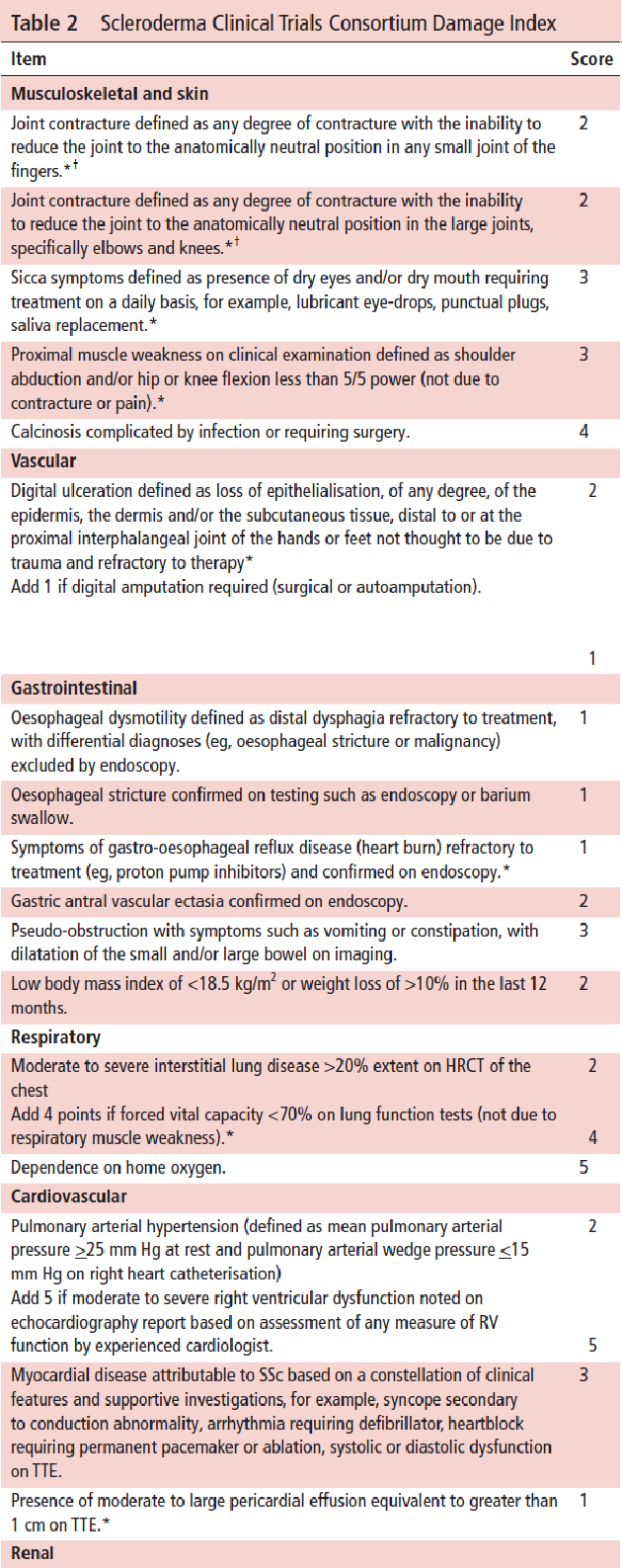 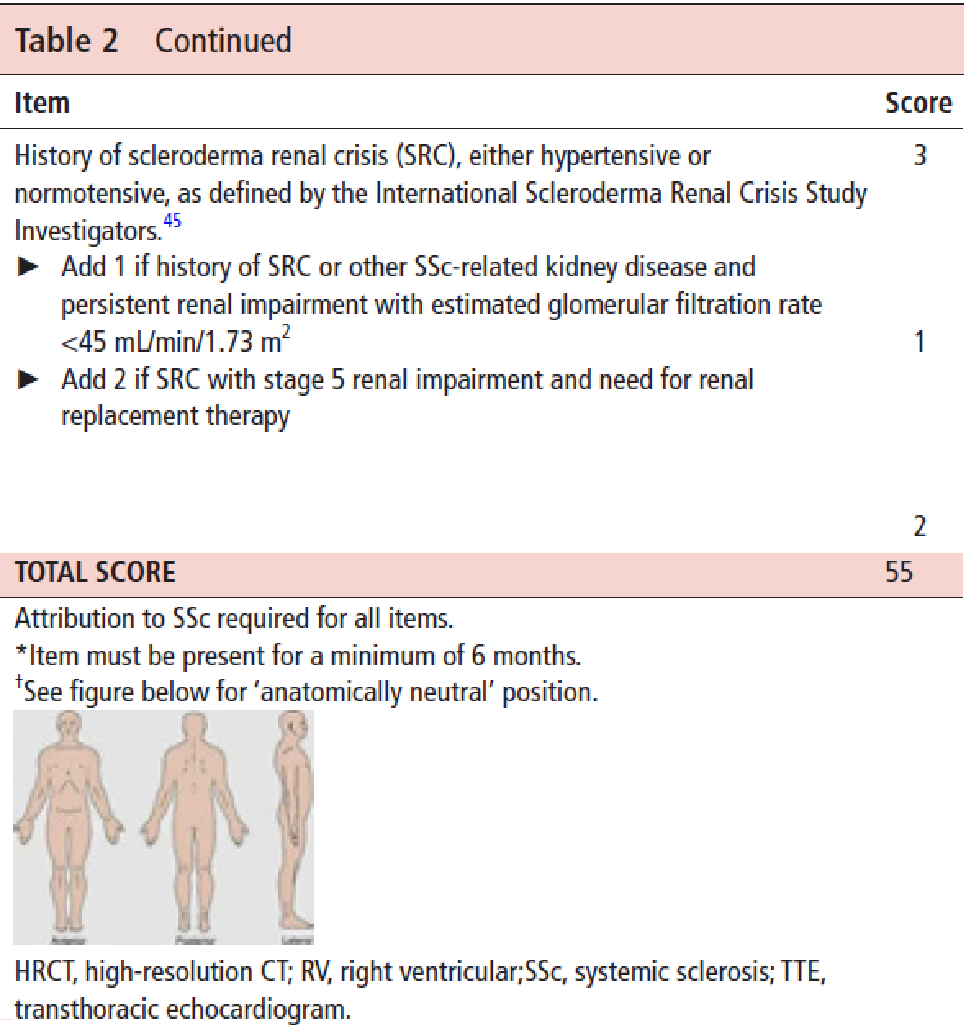 Modified activity Score (calculated from previous data)EScSG activity score (calculated from previous data)New Activity score   (calculated from previous data)9. TherapyPrednisolone /methylprednisolone:			yes / noif yes:	dose (mg/day): …………. 	start date: ………….. (year/month/day)	stop date: ………….. (year/month/day)NSAID:			yes / no	if yes:	occasionally / regularly		daily: 		yes / no		weekly	:	yes / noCyclophosphamide:		yes / no    if yes:	dose (mg/administration): …………. 	start date: ………….. (year/month/day)	stop date: ………….. (year/month/day)route of administration:	oral / intravenous Methotrexate:			yes / no    if yes:	dose (mg/week): …………. 	start date: ………….. (year/month/day)	stop date: ………….. (year/month/day)route of administration:	oral / subcutaneousAzathioprine:			yes / no    if yes:	dose (mg/day): …………. 	start date: ………….. (year/month/day)	stop date: ………….. (year/month/day)Mycophenolate mofetil:	yes / no if yes:	dose (g/day): …………. 	start date: ………….. (year/month/day)	stop date: ………….. (year/month/day)Rituximab:			yes / no    Tnf alpha antagonist:	yes / no    Autologus stem cell transplantation:	yes / no     Immunglobulins:		yes / no    Tocilizumab:			 yes / no    Abatacept:			yes / no    JAK inhibitors:		yes / no    Bosentan:			yes / no    Ambrisentan:			yes / no    Macitentan:			yes / no    Sildenafil: 			yes / no    Vardenafil: 			yes / no    Tadalafil: 			yes / no    Riociguat: 			yes / no    Prostanoids: 			yes / no    Ca channel blockers:	yes / no    Pentoxyphyllin:		yes / no   ACE inhibitors:		yes / no    Angiotensin II receptor blockers (ARBs):		yes / noProton pump inhibitors:	yes / no    H2 receptor blockers:	yes / noProkinetics:			yes / no    Diuretics:			yes / no    Anti-platelet agent:		yes / no    Pirfenidon:			yes / no    Nintedanib:			yes / no    Oxygen supply:		yes / no    Vitamin-D:			yes / no    Calcium:			yes / no   Thyroid hormone substitution: 	yes /noBronchodilator treatment:	yes / noif yes:	Adrenergic inhalative agents:		yes / noif yes: 		alpha and beta adrenergic receptor agonists / non selective beta adrenergic receptor agonists / selective beta-2 adrenergic receptor agonists / combination of adrenergic agents / combination of adrenergic with corticosteroids or others except anticholinergic agents / combination of adrenergic anticholinergic agentsOther inhalative agents:		yes / noif yes:	glucocorticoids / anticholinergic agents / anti-allergic agents other than corticosteroids (chromoglic acid or nedocromil)Systemic adrenergic agents:		yes / noif yes:	alpha and beta adrenergic receptor agonists / non selective beta adrenergic receptor agonists / selective beta-2 adrenergic receptor agonistsOther systemic agents:		yes / noif yes: 	xantins / xantins with adrenergic agents / leucotriene-receptor antagonists / other agentsOther, specify please:…………………………..9. EpicrisisMultidisciplinary (ILD) team discussion: yes / no
Who was present: Surgeon / Internist / Oncologist /Pathologist / Radiologist/Cardiologist/PulmonologistType of dischargeTo home/To another inpatient ward/ The patient died/ otherPlanned next intervention:  date (dd/mm/yyyy):	………./………./……….
Comments:.................File uploadErythrocyte sedimentation rate (mm/h)CRP (mg/l)Hemoglobin (g/l)Hematokrit (%)RDW (%CV)MCV (fl)Iron (g/dl)Leukocyte /ulLymphocyte /ulPlatelets /ulMPV (fl)Urea (mmol/l)Creatinine (umol/l)GFR (ml/min/1.73m2)Uric acid (umol/l)LDH (U/l)Total protein (g/l)Albumin (g/l)C3 (g/l)C4 (g/l)Creatine-kinase (U/l)Amilase U/mlLipase U/mlTSH mU/lHgbA1c (%)Total cholesterol mmol/lHDL cholesterol mmol/lSerum triglycerides mmol/l